                                           ПРЕСС-РЕЛИЗ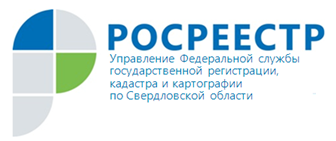 Управление Росреестра по Свердловской области информирует: где и как узнать правильное название населенного пункта⠀С проблемой написания названий населённых пунктов может столкнуться любой гражданин. Полные и сокращенные наименования городов, деревень, посёлков встречаются и в официальных документах, и в научных статьях, и в различных информационных текстах. Вместе с тем всё большую популярность набирают картографические онлайн сервисы, содержащие интерактивные карты с возможностью поиска и определения координат по названию объекта. Для этого необходимо в соответствующем поле ввести название населённого пункта. Если он существует, то по карте выполняется смещение в нужный регион с указанием запрашиваемого объекта. При этом важно указать нужный населённый пункт правильно. Так где же найти точную и достоверную информацию о правильном написании населённого пункта?Управление Росреестра по Свердловской области напоминает, что в соответствии с законодательством населённые пункты относятся к географическим объектам. Правила употребления наименований географических объектов в документах, картографических и иных изданиях, на дорожных и иных указателях установлены Федеральным законом от 18.12.1997 № 152-ФЗ «О наименованиях географических объектов».В целях обеспечения единообразного и устойчивого употребления в России наименований географических объектов и сохранения указанных наименований создан Государственный каталог географических названий (ГКГН). Ведением ГКГН занимается подведомственное Росреестру государственное учреждение – ФГБУ «Центр геодезии, картографии и ИПД». Государственный каталог географических названий размещен на сайте https://cgkipd.ru/ и представляет собой электронную базу данных, которая является составной частью федерального картографо-геодезического фонда.Сведения ГКГН находятся в открытом доступе и представлены в виде реестров на территорию субъектов РФ, в том числе и на Свердловскую область. Контакты для СМИ: пресс-служба Управления Росреестра по Свердловской области
Галина Зилалова, тел. 8(343) 375-40-81  эл. почта: press66_rosreestr@mail.ru